Φεστιβάλ Αθηνών Επιδαύρου 2021 – ΕΙΚΑΣΤΙΚΑΤάσος ΒρεττόςThe Feel. BackstageΠειραιώς 260 – Χώρος Α16 Ιουνίου – 31 ΙουλίουΏρες λειτουργίας: 19:00-24:00 Είσοδος ελεύθερη με δελτία εισόδουΗ πολυμεσική εγκατάσταση The Feel. Backstage μας μεταφέρει στο αθέατο κομμάτι της ζωής Ελλήνων και ξένων καλλιτεχνών της clubbing περφόρμανς, της BDSM και drag σκηνής της Αθήνας, όπως την κατέγραψε ο γνωστός Έλληνας φωτογράφος Τάσος Βρεττός. Πρόκειται για ένα από τα πιο πρωτότυπα έργα του δημιουργού, το οποίο ξεκίνησε από την τυχαία  συνάντηση του με την Αμερικανίδα drag queen Nickie Nicole σε κλαμπ της πόλης  το  2005.  Εξελίχθηκε έξω από στενά ‘ερευνητικά’ πρωτόκολλα, στη βάση της προσωπικής  σχέσης του Βρεττού  με τους ανθρώπους του χώρου αυτού (διοργανωτές, μουσικούς, περφόρμερ, ακτιβιστές θεμάτων φύλου) και την εναργή ανταπόκρισή του στα events  και φεστιβάλ που διοργανώνονταν κατά καιρούς σε εναλλακτικούς χώρους της Αθήνας. Ο Τάσος Βρεττός συνέθεσε  έτσι σταδιακά ένα σώμα φωτογραφιών με ιδιαίτερα, επιτελεστικά (performative) χαρακτηριστικά, το οποίο αν και δεν είναι εξαντλητικό ως προς το εύρος του ωστόσο φέρει πολλαπλά ανθρωπολογικά και κοινωνιολογικά σημαίνοντα. Το όλο υλικό του Backstage συναντάται με την ιστορία του ΛΟΑΤΚΙ+ ακτιβισμού για τις έμφυλες ταυτότητες, με τις διεκδικήσεις για τη σεξουαλική απελευθέρωση και το δικαίωμα στην ηδονή και στη σωματική αυτοδιάθεση στους χώρους των clubbing commons & των sex festivals, με τα τελετουργικά της επιθυμίας και τις συνθήκες επισφάλειας˙ χαρακτηριστικά που αναδύονται στη δημόσια σφαίρα από την εποχή της εξωστρεφούς και οικονομικά ευημερούσας μετα-Ολυμπιακής Αθήνας (2005) και, διαμέσου της κρίσης, φτάνουν διαφοροποιημένα έως σήμερα, όπου ενισχύονται από την πολυπλοκότητα της queer κουλτούρας και τη δυναμική της trans ορατότητας. Η έκθεση, η οποία απευθύνεται σε ενήλικο κοινό, πραγματοποιείται ως εναρκτήριο έργο της μεγαλύτερης, σπονδυλωτής παρουσίασης του συνόλου της δουλειάς του Τάσου Βρεττού σε διαφορετικούς χώρους και επιμέρους χρόνους, με την υποστήριξη του Οργανισμού Πολιτισμού και Ανάπτυξης ΝΕΟΝ και την αποκλειστική χορηγία και συνεργασία του Ιδρύματος Ωνάση για τον σχεδιασμό, την παραγωγή και την κυκλοφορία εκτενούς δίγλωσσης έκδοσης για το έργο του. Τάσος ΒρεττόςΟ Τάσος Βρεττός είναι Έλληνας φωτογράφος με έδρα στην Αθήνα. Ασχολήθηκε με την φωτογραφία από το 1970 τόσο με προσωπικά καλλιτεχνικά project όσο και ως επικεφαλής του φωτογραφικού τμήματος της εκδοτικής εταιρείας Γραμμή, αργότερα των εκδόσεων Λαμπράκη και σήμερα ως ιδρυτής του studio vrettos.  http://www.studiovrettos.grΣυνεργάστηκε με τον Μάνο Χατζιδάκι στο περιοδικό «Τέταρτο», σχεδόν με όλα τα εγχώρια περιοδικά μόδας, πολλές δισκογραφικές εταιρείες, αλλά και για μεγάλες διαφημιστικές καμπάνιες σε Ελλάδα και εξωτερικό. Οι φωτογραφίες του έχουν δημοσιευτεί σε διεθνή και ελληνικά περιοδικά, σε αρκετές εκδόσεις βιβλίων ενώ η συμμετοχή του σε εκθέσεις δημιουργεί ακόμη μια μακρά λίστα παρουσιάσεων και συνεργασιών. Η πιο πρόσφατη ατομική του έκθεση περιελάμβανε το φωτογραφικό πορτφόλιο  «Τ(ρ)όποι Λατρείας», το οποίο παρουσιάστηκε στο Μουσείο Μπενάκη στην Αθήνα (2015), το Μουσείο Φωτογραφίας και το Μακεδονικό Μουσείο Μοντέρνας Τέχνης στη Θεσσαλονίκη(2017) και στο Φεστιβάλ Φωτογραφίας Les Recontres d’ Arles στη Γαλλία (2016). Επιμέλεια Νάντια Αργυροπούλου, Γιώργος Τζιρτζιλάκης

Βοηθός παραγωγής & Αρχιτεκτονικής διαμόρφωσης Σοφία Τεκτονίδου

Σχεδιασμός - Εφαρμογή οπτικοακουστικών Μάκης Φάρος, Αντώνης Γκατζουγιάννης, Μιχάλης Αντωνόπουλος

Φωτισμοί Νίκος Βλασόπουλος

Ηχητικό περιβάλλον Δημήτρης ΚαλαμαράςΗ έκθεση έχει εικόνες ευαίσθητου περιεχομένου και είναι κατάλληλη για θεατές 18 ετών και άνω.Είσοδος ελεύθερη με δελτία εισόδου. Το Φεστιβάλ εφαρμόζει όλα τα απαραίτητα υγειονομικά πρωτόκολλα για την ασφάλεια των επισκεπτών στην έκθεση. Με την υποστήριξη του Οργανισμού Πολιτισμού και Ανάπτυξης ΝΕΟΝ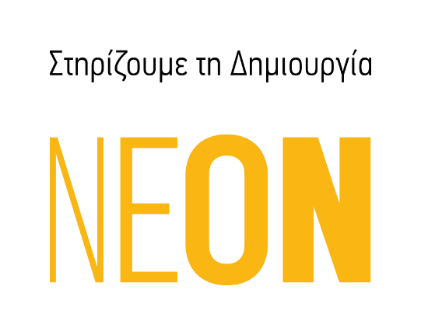 Αποκλειστική χορηγία και συνεργασία του Ιδρύματος Ωνάση για τον σχεδιασμό, την παραγωγή και την κυκλοφορία εκτενούς δίγλωσσης έκδοσης για το έργο του Τάσου Βρεττού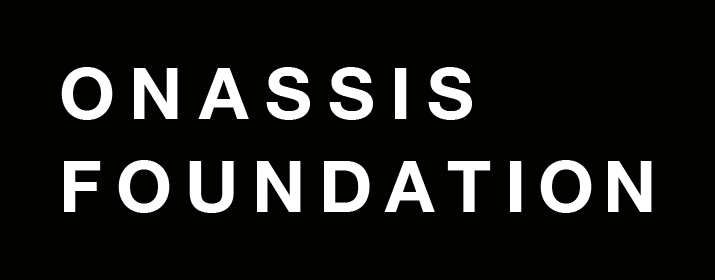 